Про затвердження Програми соціально-економічного та культурного розвитку  Заслухавши інформацію Гірського сільського голови, враховуючи пропозиції депутатів та у відповідності до Законів України «Про державне прогнозування та розроблення програм економічного і соціального розвитку України», «Про місцеве самоврядування в Україні», Державної стратегії регіонального розвитку на період 2021-2027 роки, затвердженої Кабінетом міністрів України від 05.08.2020 року № 695,  Гірська сільська радаВИРІШИЛА:1. Затвердити Програму соціально-економічного та культурного розвитку сіл Гора, Мартусівка, Ревне та Затишне, що входять до складу Гірської об’єднаної територіальної громади на 2021-2025 р. згідно з додатком 1.2. Контроль за виконанням даного рішення покласти на постійні комісії  Гірської сільської ради.с. Горавід 18 грудня 2020 року№ 89-3-VІІІ      Секретар ради                                                                                       Л.Ф. Шершень                                                                   Додаток                                                                                     До рішення сільської ради                                                                                          від 18 грудня 2020 року                                                                                    № 89-3-VІІІ      Програма соціально-економічного розвитку.Програма соціально-економічного та культурного  розвитку сіл Гора, Мартусівка, Ревне та Затишне, що входять до складу Гірської об’єднаної територіальної громади на 2021 -2025 роки (далі – Програма) відповідно до вимог законів України «Про державне прогнозування та розроблення програм економічного і соціального розвитку України», «Про місцеве самоврядування в Україні»,  Державної стратегії регіонального розвитку на 2021-2027 роки, затвердженої Кабінетом міністрів України.Програма враховує Генеральні плани сіл Гора, Мартусівка, Ревне та Затишне, що входять до складу Гірської об’єднаної територіальної громади зі змінами та доповненнями та розроблене зонування території відповідно до Генерального плану.У Програмі визначено цілі та завдання соціально-економічної та культурної діяльності сільської ради на 2021-2025 роки, спрямовані на розвиток населених пунктів – роботи з  благоустрою, виконання будівельних та ремонтних робіт на об’єктах комунальної та інших форм власності, поповнення дохідної частини бюджету, з метою формування якісного та безпечного середовища життєдіяльності населення сіл Гора, Ревне, Мартусівка та Затишне.Заходи Програми фінансуються за рахунок коштів місцевого бюджету, субвенцій з державного, обласного чи районного бюджету, коштів підприємств та інвесторів.У процесі виконання Програма може уточнюватися. Зміни і доповнення до Програми затверджуються сесією Гірської сільської ради за поданням сільського голови, виконавчого комітету або відповідних постійних депутатських комісій.Стратегічною метою сільської ради є виконання наступних робіт:  1. Органи місцевого самоврядування:- Реконструкція адмінбудівлі Гірської сільської ради;- Створення центру надання адміністративних послуг;- Технічне та матеріальне забезпечення виконкому, управлінь, відділів;2. Цивільна оборона:- Будівництво МПО;- Замовити проект пожежного ДЕПО;- Створення муніципальної охорони;- Замовлення проекту відеоспостереження;3. Освіта:- Матеріальне забезпечення та сучасне оснащення закладів освіти;- Капітальний ремонт будівлі дитячого дошкільних навчальних закладів та добудова в селі Мартусівка;- Завершення будівництва нової школи;- Створення філії інклюзивно-ресурсного центру для дітей з обмеженими можливостями;- Замовлення проекту та будівництво дошкільного навчального закладу;- Поточний ремонт школи в селі Мартусівка;- Капітальний ремонт  та облаштування подвір’я Ревненської ЗОШ;- Будівництво гаража для шкільного автобуса в селі Ревне;4. Охорона здоров’я:- Будівництво нової сучасної медамбулаторії;- Матеріальне забезпечення медамбулаторій;- Облаштування лабораторії;- Капітальний ремонт медамбулаторій;- Поточний ремонт ФАП;- Розширення штатів установ;5.   Культура:- Створення безкоштовних гуртків;- Замовити проект на будівництво будинку творчості; - Будівництво будинку творчості  та відновлення сільських бібліотек;- Капітальний ремонт будинків культури та бібліотек;- Відновлення бібліотечних фондів;- Забезпечити організацію та проведення культурно-масових заходів;6. Спорт:- Створення безкоштовних секцій;- Будівництво ІІ черги спорткомплексу в селі Гора;- Реконструкція сільського стадіону в селі Ревне;-  Облаштування спортивних майданчиків;- Облаштування лавками та урнами стадіон;- Обслуговування стадіонів та спортивних майданчиків;7. Будівництво, реконструкція, ремонт та утримання автомобільних доріг- Виготовити проекти  капітального ремонту вулиць;- Здійснення капітального ремонту вулиць;- Здійснення поточного ремонту вулиць;- Реалізація проекту облаштування ППЗШ в селі Гора;- Замовлення проектів облаштування ППЗШ;- Замовлення проекту щодо будівництва світлофорних об’єктів;- Замовити проекти щодо будівництва зупинкових комплексів;- Замовлення проектів по облаштуванню тротуарних доріжок;- Здійснення капітального ремонту тротуарних доріжок;- Облаштування мережі велодоріжок, які об’єднають наші села;8. Капітальне будівництво ( ЖКГ):- Замовлення проектів на будівництво бюветів;- Будівництво бюветів;- Будівництво централізованої каналізації;- Будівництво системи водовідведення стічних вод;- Будівництво очисних споруд ;- Замовлення проекту та під’єднання будинків до центральної системи водовідведення (Ревне: вул. Шкільна (3, 6, 8);9. Зона відпочинку, історичні пам’ятки:- Облаштування паркових зон;- Облаштування «стежки здоров’я» в гірському лісі;- Облаштування дитячих майданчиків;- Замовлення та реалізація проектів щодо реконструкції пам’ятників;- Замовлення проектів та будівництво громадських вбиральнь в місцях відпочинку та занять спортом;- Будівництво громадського простору для розваг та відпочинку;- Обслуговування паркових зон;- Відновлення озер;- Встановлення огорожі парку;- Будівництво басейна;10. Розробка схем та проектних рішень масового застосування:-  Облаштування майданчиків для вигулу та дресирування собак;- Розширення меж існуючого кладовища;- Виготовлення права власності на земділянку під кладовищами та під церквою; - Будівництво церкви;- Встановлення стел при в’їздах в сіл громади;11. Електропостачання:- Модернізація та ремонт електромереж які знаходяться на балансі сільської ради;- Капітальний ремонт та встановлення нових ТП;- Перепідключення електромережі та заміна ліхтарів;- Встановлення додаткових ліхтарів вуличного освітлення;- Реконструкція вуличного освітлення;- Замовити проекти вуличного освітлення;- Заміна дерев’яних електричних опор;12. Утримання будинків:- Капітальний ремонт будинків балансоутримувачем яких є сільська рада;- Замовити розрахунок квартплати;- Капітальний ремонт котельні;- Капітальний ремонт тепломережі;- Капітальний ремонт каналізаційного колектора від багатоквартирних будинків в с. Ревне;- Поточний ремонт будинків балансоутримувачем яких є сільська рада;- Взяття на баланс багатоквартирних будинків на території ОТГ;13. Водопровідно-каналізаційне господарство:-  Забезпечити ремонт та обслуговування мереж водопостачання та водовідведення;- Замовлення проекту реконструкції водопроводу;- Реалізація проекту реконструкції водопроводу;-  Замовлення проект реконструкції зовнішньої мережі діючої каналізації та водовідведення;- Капітальний ремонт водопровідно-каналізаційної системи;- Реконструкція свердловини;- Впорядкувати та позначити наявні гідранти; - Встановлення пожежних ємностей;- Вивчити питання взяття на баланс колодязів для подальшого утримання;- Встановлення потужного глибинного насосу;- Заміна люків на шахтах;- Встановлення потужного насосу на КНС;14. Благоустрій села:- Забезпечити щоденне прибирання територій загального користування, обрізку дерев та кущів, косіння придорожніх смуг, громадських територій;- Проводити  відгортання снігу та підсипання доріг  піскосумішшю при необхідності;- Забезпечити постійне обслуговування мереж вуличного освітлення села;- Облаштувати вуличне освітлення по вулицях;-  Ліквідація сміттєзвалищ;- Озеленення території ОТГ;- Висадка дерев впродовж траси Київ-Бориспіль;- Забезпечення вивозу сміття від населення;- Встановлення сміттєвих майданчиків;- Встановлення урн на перехрестях та зупинках;- Облаштувати місце для вивезення будівельного сміття;- Облаштування вивезення ТПВ в районі заправки ШЕЛ;- Запровадження компостування;- Утримання кладовища;- Розроблення схеми санітарних норм;- Замовлення проектів щодо облаштування парковок;- Організація толок;15. Розвиток економічного потенціалу та підприємництва- Домагатися реєстрації підприємств, що розміщені в селі за фактичною адресою діяльності;- Розвиток потенціалу громади: сприяння розвитку бізнесу, створення чесних і прозорих правил для інвесторів, підприємств, нові робочі місця;- Залучення інвестицій та грандів;- Викуп пайових земель;16. Програми:- Інші заходи у сфері соціального захисту і соціального забезпечення;- Ішні заходи в галузі культури і мистецтва;- Розвиток фізкультури та спорту;- Підтримки учасників бойових дій;- Підтримки КП;- Боротьби з карантинними рослинами;- Утримання безпритульних тварин;- Місцеве самоврядування;- Місцева пожежна охорона;- Утримання та ефективна експлуатація об’єктів ЖКХ;- Запобігання наслідків НС;- Безпечна громада;- Забезпечення судових рішень;- Поводження з відпрацьованими люміністентними лампами;- Благоустрою;- Утримання та розвиток транспортної інфраструктури;- Соціальна картка жителя Гірської громади;17. Вирішення проблемних для ОТГ питань:- Домогтися капітального ремонту (реконструкції) автомобільної дороги, які знаходяться на утриманні укравтодора;-   Домогтися покращення транспортного забезпечення пасажирських перевезень мешканців села;- Регулярний автобусний маршрут по ОТГ;- Утилізації люмінесцентних ламп і т.д.;- Захист гірського лісу від рейдерів та забудови;- Облаштування «базарчика» в селі Мартусівка;- Звернутись до мобільної мережі Life щодо встановлення модуля сигналу - Закупівля автобуса;- Придбання квартир для молодих спеціалістів;- Поводження з ТПВ;18. Збільшення статутного фонду:- Придбання техніки КППрограма соціально-економічного розвитку передбачає фінансування заходів спираючись на наступні показники:Секретар ради                                                                               Л.Ф.ШершеньГІРСЬКА  СІЛЬСЬКА  РАДА  БОРИСПІЛЬСЬКИЙ  РАЙОНКИЇВСЬКОЇ  ОБЛАСТІР І Ш Е Н Н Я2021(прогноз), тис.грнПодаток та збір на доходи фізичних осіб229 500,0Податок на доходи фізичних осіб, що сплачуються податковими агентами, із доходів платника податку у вигляді заробітної плати223 760,0Податок з доходів фізичних осіб з грошового забезпечення, грошових винагород та інших виплат 2 500,0Податок на доходи фізичних осіб, що сплачуються податковими агентами, із доходів платника податку інших ніж заробітна плата3 070,0Податок на доходи фізичних осіб, що сплачується фізичними особами за результатами річного декларування170,0Податок на прибуток підприємств та фінансових установ комунальної власності4,0Рентна плата за користування надрами для видобування корисних копалин загальнодержавного значення20,0Акцизний податок з реалізації суб’єктами господарювання роздрібної торгівлі підакцизних товарів5 180,0Податок на нерухоме майно, відмінне від земельної ділянки, сплачений юридичними особами, які є власниками об’єктів житлової нерухомості25,0Податок на нерухоме майно, відмінне від земельної ділянки, сплачений фізичними особами, які є власниками об’єктів житлової нерухомості408,0Податок на нерухоме майно, відмінне від земельної ділянки, сплачений юридичними особами, які є власниками об’єктів нежитлової нерухомості25 853,0Податок на нерухоме майно, відмінне від земельної ділянки, сплачений фізичними особами, які є власниками об’єктів нежитлової нерухомості20,0Земельний податок з юридичних осіб4 320,0Орендна плата з юридичних осіб9 085,0Земельний податок з фізичних осіб375,0Орендна плата з фізичних осіб77,0Транспортний податок з юридичних осіб30,0Єдиний податок з юридичних осіб20,0Єдиний податок з фізичних осіб6 000,00Єдиний податок з сільськогосподарських товаровиробників615,0Адміністративний збір за державну реєстрацію речових прав на нерухоме майно220,0Всього без ПДФО52340,0Всього з ПДФО281 840,0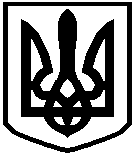 